З метою безперебійного проведення опалювального сезону 2021-                   2022 років та сталого функціювання життєво важливих об’єктів інфраструктури міста центральної та північної частини міста Суми, які на постійній основі забезпечуються тепловою енергією для опалення та гарячого водопостачання Акціонерне товариство «Сумське машинобудівне науково-виробниче об’єднання», враховуючи лист АТ «Сумське НВО» від 07.10.2021 № 21/521, лист Товариства з обмеженою відповідальністю «Котельня північного промислового вузла» від № 07.10.2021 № 15, керуючись підпунктом 8 пункту «а» статті 27, підпунктом 1 пункту «а» статті 30, частиною 1 статті 52 Закону України «Про місцеве самоврядування в Україні, виконавчий комітет Сумської міської радиВИРІШИВ:1. Визначити Товариство з обмеженою відповідальністю «Котельня північного промислового вузла» (Рибальченко І.А.) виробником та виконавцем комунальної послуги з постачання теплової енергії в межах території обслуговування в центральній та північній частині м. Суми згідно з додатком.2. Рекомендувати Товариству з обмеженою відповідальністю «Котельня північного промислового вузла» (Рибальченко І.А.) в термін до 18.10.2021:2.1. Заключити договори з відповідними організаціями на постачання, транспортування та розподіл природного газу.2.2. Заключити договір з ТОВ «Сумитеплоенерго» (Васюнін Д.Г.) про надання послуг з транспортування теплової енергії.2.3. Заключити договори з іншими відповідними організаціями для забезпечення господарської діяльності Товариства з обмеженою відповідальністю «Котельня північного промислового вузла».2.4. Подати до виконавчого комітету Сумської міської ради пакет документів на встановлення тарифів на теплову енергію, її виробництво, транспортування та постачання, послугу з постачання теплової енергії.3. Дане рішення вступає в силу після встановлення виконавчим комітетом Сумської міської ради тарифів на теплову енергію, її виробництво, транспортування, постачання, послугу з постачання теплової енергії Товариству з обмеженою відповідальністю «Котельня північного промислового вузла».4. Організацію виконання рішення покласти на Департамент інфраструктури міста Сумської міської ради (Журба О.І.) 5. Контроль за виконанням рішення покласти на заступника міського голови з питань діяльності виконавчих органів ради згідно з розподілом обов’язків (Войтенко М.Г.)В.о. міського головиз виконавчої роботи                                                                            Ю.А. ПавликЖурба О.І.Розіслати: згідно зі списком розсилкиСПИСОК РОЗСИЛКИрішення виконавчого комітету Сумської міської ради від 12.10.2021 № 625«Про визначення Товариства з обмеженою відповідальністю «Котельня північного промислового вузла» виробником та виконавцем комунальних послуг з постачання теплової енергії та гарячої води в центральній та північній частині м. Суми»Директор Департаменту інфраструктури міста 						               	   О.І. Журба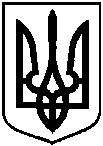 Сумська міська радаСумська міська радаСумська міська радаВиконавчий комітетВиконавчий комітетВиконавчий комітетРІШЕННЯРІШЕННЯРІШЕННЯвід 12.10.2021 № 625______  від 12.10.2021 № 625______  Про визначення Товариства з обмеженою відповідальністю «Котельня північного промислового вузла» виробником та виконавцем комунальних послуг з постачання теплової енергії в центральній та північній частині м. СумиПро визначення Товариства з обмеженою відповідальністю «Котельня північного промислового вузла» виробником та виконавцем комунальних послуг з постачання теплової енергії в центральній та північній частині м. Суми№з/пНазваорганізаціїПрізвище І.П. керівникаПоштова та електронна адреса1Департамент інфраструктури міста Сумської міської радиЖурба О.І.м. Суми, вул. Горького, 21, поверх III,dim@smr.gov.ua2Товариство з обмеженою відповідальністю «Котельня північного промислового вузла»Рибальченко І.А.М. Суми, вул. Іллінська, 2, ooo.kspu@gmail.com3Акціонерне товариство «Сумське машинобудівне науково-виробниче об’єднання»Забіцький В.В.м. Суми, вул. Горького, 58, info@snpo.uaТовариство з обмеженою відповідальністю «Сумитеплоенерго»Васюнін Д.Г.м. Суми, вул. Лебединська, 7, zkanc@teko.sumy.ua